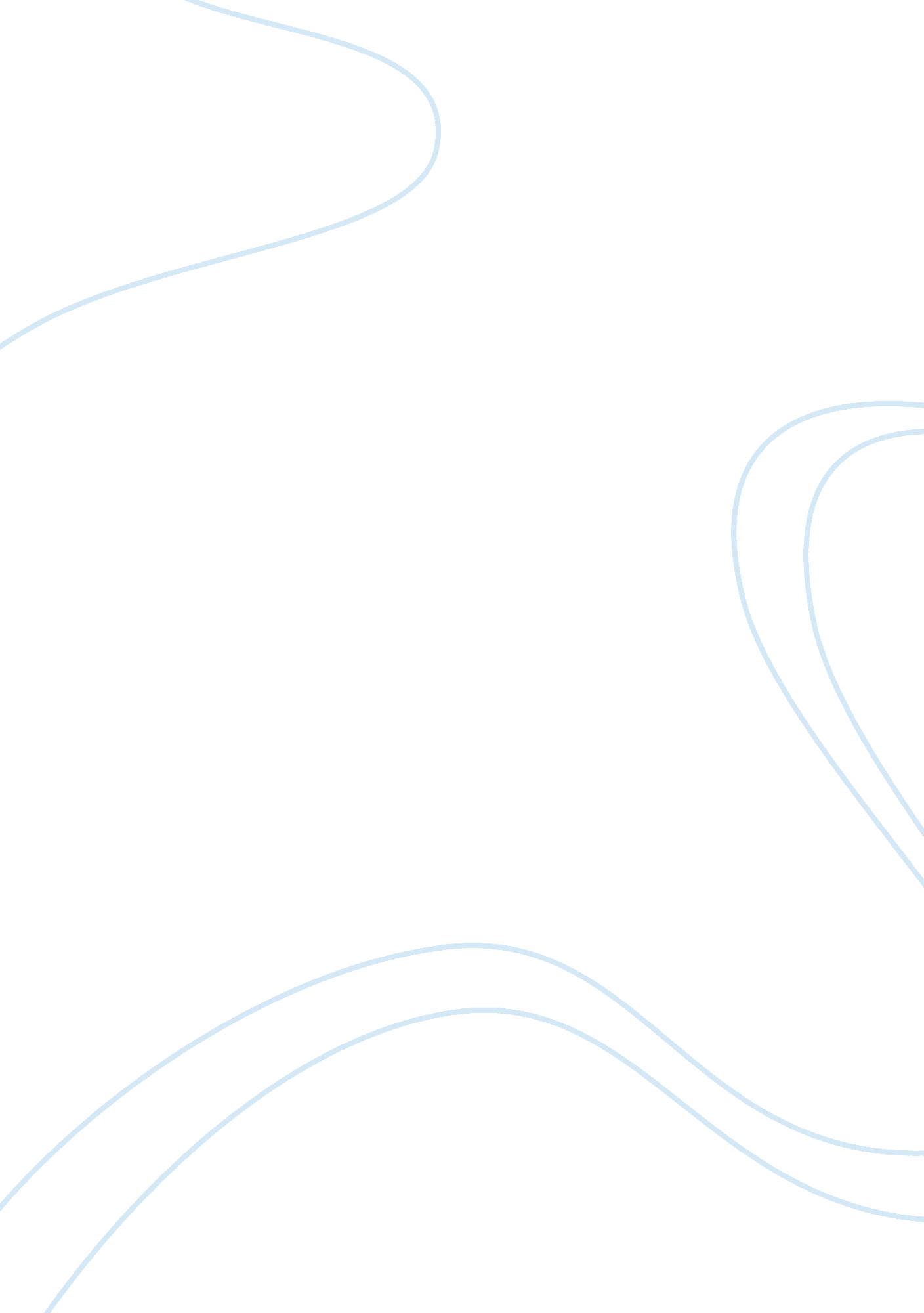 Computer argumentative essayTechnology, Computer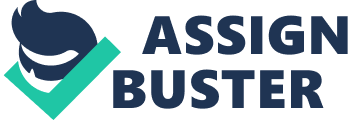 When your hard drive crashes from any of the correct selections in the question above, or from dropping It, it is known as head-to-disk interference, or HDL What tool s used to test serial and parallel ports? ESD would cause the most damage to which component? What voltage does a Pentium system use? How long Is an IPv6 address? What flavor of Network Address Translation can be used to have one IP address allow many users to connect to the global Internet? Which protocol does DHCP use at the Transport layer? Where is a hub specified in the OSI model? What layer In the TCP/IP stack Is equivalent to the Transport layer of the OSI model? You want to Implement a mechanism that automates the IP configuration, Including IP address, subnet mask. default gateway, and DNS information. Which protocol will ou use to accomplish this? Which of the following is private IP address? Which layer 4 protocol is used for a Telnet connection? What protocol is used to find the hardware address of a local device? Which of the following protocols uses both TCP and UDP? A numeric error code check A 17xx Indicates a problem with: Which provides the fastest access to large video files? You were installing an application in Windows 95, and the computer crashes, what do you do? RS-232 is a standard that applies to:: You Just installed a new IDE hard drive, but your system BIOS will not recognize the new drive, what should you check first. During boot-up, the memory test: What is the first thing you could do to check for damage to a printer after receiving it? You have a system that periodically locks up. You have ruled out software, and now suspect that it is hardware. What should you do first that could help you narrow it down to the component at fault? What tool is used to test serial and parallel ports? You have 10 users plugged into a hub running 10Mbps half-duplex. There is a server connected to the switch running 10Mbps half-duplex as well. How much bandwidth does each host have to the server? Which of the following is the valid host range for he subnet on which the IP Which protocol is used to send a destination network unknown message back to originating hosts? 